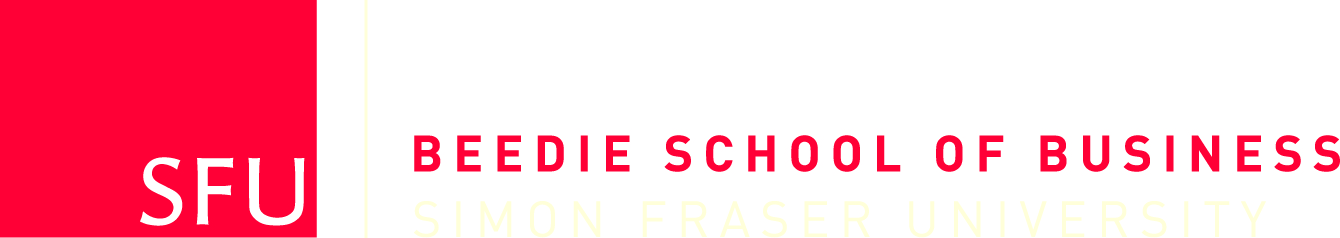 - - - - - - - - - - - - - - - - - - - - - - - - - - - - - - - - - - - - - - - - - - - Bus 478 Group SelectionCOURSE:	BUS 478-3 	INSTRUCTOR:	Dr. J. SheppardTITLE:	Strategy		Office:  WMX 4387				E-mail:  sheppard@sfu.caNOTES:     http://www.sfu.ca/~sheppard/index.html 	 	      Phone:  778-782-4918						 Preferences Commentshttp://www.sfu.ca/~sheppard/478/forms/Thurs_Group_Selection.docxTitleNameLast 4 Digits of Student ID #ConcentrationChief Executive OfficerChief Operations OfficerChief Marketing OfficerChief Financial OfficerChief of  Human ResourcesIf you have oneChief Information Officer   If you have oneFirst ChoiceNovember 25 December 2 Second ChoiceNovember 25 December 2